SOLID PAPER FLOOR MATS074.815.00 SOLID Paper floor mats Коврики двухслойные "Следы ног" (405мм х 525мм),( уп.100 шт.)ОПИСАНИЕ:Двухслойный высокопрочный коврик из бумаги SOLID Paper floor mats для защиты пола от попадания загрязнений с обуви в процессе ремонта и окраски.Бумажный коврик - это удобное и надёжное средство защиты салона от загрязнений при проведении ремонтных работ или технического обслуживания автомобиля.
Используя бумажные коврики можно спокойно проводить длительные работы в салоне автомобиля, не загрязняя его, что позволяет значительно повысить качество обслуживания клиентов. Бумажные коврики одноразового применения производятся из экологически чистого сырья, что позволяет быстро утилизировать их, не нанося вреда окружающей среде. Благодаря бумажной основе и простой форме коврики для салона автомобиля в сложенном виде компактны и занимают мало места.Размеры коврика: 405мм х 525ммШтук в упаковке: 100шт.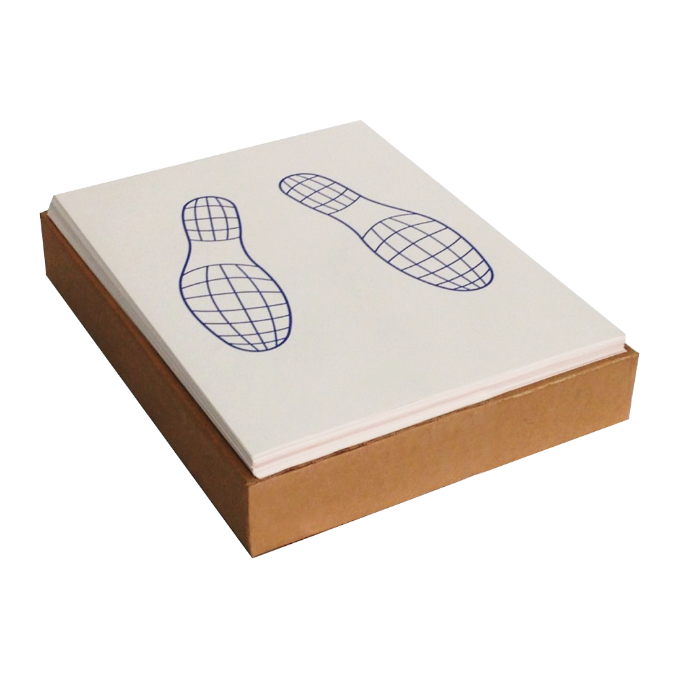 